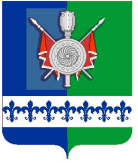 АДМИНИСТРАЦИЯ ТОБОЛЬСКОГО МУНИЦИПАЛЬНОГО РАЙОНАОТДЕЛ ОБРАЗОВАНИЯул.Ершова, д.21, г.Тобольск, Тюменская обл., 626150, телефон/факс (3456) 22-22-75E-mail: info@imctob.ruО проведении пятой Всероссийской информационно-агитационной акции «Есть такая профессия - Родину защищать»Уважаемые руководители!Согласно письму ФКУ «Военный комиссариат Тюменской области» от 27.11.2020 г. № 1040 информируем вас о том, что в период с 20.10.2020 года по 25.12.2020 года проводится 5 Всероссийская информационно-агитационная акция «Есть такая профессия - Родину защищать».Образовательным организациям необходимо принять участие в акции, в ходе которой провести агитационные мероприятия с обучающимися 10-11 классов, с родителями на родительских собраниях. Разместить информационные материалы на официальных сайтах образовательных организаций, довести информацию с использованием социальных сетей (WhatsApp, VK, Viber и т.п.), через интернет-сообщества (родительские чаты 10-11 классов школ) о возможности поступления в высшие и средние профессиональные военные учебные заведения Министерства обороны РФ. Распространить агитацию следующего порядка:«Военный комиссариат города Тобольска и Тобольского района Тюменской области производит предварительный отбор кандидатов для поступления в военные учебные учреждения высшего профессионального образования (бюджет) срок обучения 5 лет (звание лейтенант) и по программе среднего профессионального образования (бюджет) срок обучения 2 года 10 месяцев Министерства Обороны России.В качестве кандидатов для зачисления в военно-учебные заведения могут быть рассмотрены граждане России мужского и женского пола, не проходившие военную службу, в возрасте от 16 до 22 лет, а также прошедшие военную службу, в возрасте до 24 лет, годные по состоянию здоровья к военной службе, имеющие (по состоянию на 1 июля) среднее общее образование.Обращаем внимание! Наличие минимально необходимых для поступления баллов ЕГЭ (русский язык-50, математика (профильная)-32, физика-50) позволяет поступить при условии успешной сдачи вступительного испытания по физической подготовке и прохождения профессионального отбора.Активные ссылки на сайты:- http://kvvu.mil.ru/ по условиям приёма граждан в «Краснодарское высшее военное училище имени генерала армии С.М. Штеменко», - https://tvviku.mil.ru/ по условиям приёма граждан в «Тюменское высшее военно-инженерное командное училище имени маршала инженерных войск А.И. Прошлякова» Также можно обратиться лично в Военный комиссариат города Тобольска и Тобольского района Тюменской области (г. Тобольск, ул. Октябрьская 44, каб. 25, тел. 22-08-73).»Информацию о проделанной работе, с указанием ссылок на размещённую информацию в интернете, необходимо направить на электронную почту okulova@imctob.ru в срок до 09.12.2020 года.Начальник отдела                                                                                С.Д. БастронЕфремова Ксения Викторовна, методист ИМЦ8 (3456) 22-27-41, okulova@imctob.ruОт _______________ №_________ На № _________ от ____________ Руководителям образовательных организаций